＊Ａ４用紙２枚でプリントアウト可＊手書きでのご提出推奨　履　歴　書　　　　年   　　月 　　　日 現在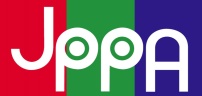 　履　歴　書　　　　年   　　月 　　　日 現在　履　歴　書　　　　年   　　月 　　　日 現在ふりがな　　　　　ふりがな　　　　　性別男 ・ 女　氏　　名氏　　名性別男 ・ 女　生年月日　　　　　　年　　　　　月　　　　日生（満　　　才）生年月日　　　　　　年　　　　　月　　　　日生（満　　　才）生年月日　　　　　　年　　　　　月　　　　日生（満　　　才）生年月日　　　　　　年　　　　　月　　　　日生（満　　　才）生年月日　　　　　　年　　　　　月　　　　日生（満　　　才）生年月日　　　　　　年　　　　　月　　　　日生（満　　　才）ふりがな　　　　ふりがな　　　　ふりがな　　　　ふりがな　　　　ふりがな　　　　ふりがな　　　　現住所　〒現住所　〒現住所　〒現住所　〒現住所　〒現住所　〒TEL 携帯電話携帯電話携帯電話携帯電話携帯電話FAX　E-mail E-mail E-mail E-mail E-mail ふりがなふりがなふりがなふりがなふりがなTEL連絡先　〒　　　　　　　　　　　　　　（現住所以外に連絡を希望する場合のみ記入）　　　　　　　　　　　　　　　　　　　　　　　　　　　　　　　　　　方連絡先　〒　　　　　　　　　　　　　　（現住所以外に連絡を希望する場合のみ記入）　　　　　　　　　　　　　　　　　　　　　　　　　　　　　　　　　　方連絡先　〒　　　　　　　　　　　　　　（現住所以外に連絡を希望する場合のみ記入）　　　　　　　　　　　　　　　　　　　　　　　　　　　　　　　　　　方連絡先　〒　　　　　　　　　　　　　　（現住所以外に連絡を希望する場合のみ記入）　　　　　　　　　　　　　　　　　　　　　　　　　　　　　　　　　　方連絡先　〒　　　　　　　　　　　　　　（現住所以外に連絡を希望する場合のみ記入）　　　　　　　　　　　　　　　　　　　　　　　　　　　　　　　　　　方TEL年月学歴・職歴など（項目別にまとめて記入）年月免許・資格免許・資格免許・資格免許・資格映像音響処理技術者資格認定の有無　　　　　　　　有　・　無映像音響処理技術者資格認定の有無　　　　　　　　有　・　無映像音響処理技術者資格認定の有無　　　　　　　　有　・　無映像音響処理技術者資格認定の有無　　　　　　　　有　・　無志望動機部署希望　（　編集　・　ＭＡ　・　その他　）志望動機部署希望　（　編集　・　ＭＡ　・　その他　）志望動機部署希望　（　編集　・　ＭＡ　・　その他　）志望動機部署希望　（　編集　・　ＭＡ　・　その他　）志望動機部署希望　（　編集　・　ＭＡ　・　その他　）志望動機部署希望　（　編集　・　ＭＡ　・　その他　）自己PR自己PR自己PR自己PR自己PR自己PR趣味　　　　　　　　　　　　　　　　　　　　　　　　　　趣味　　　　　　　　　　　　　　　　　　　　　　　　　　趣味　　　　　　　　　　　　　　　　　　　　　　　　　　趣味　　　　　　　　　　　　　　　　　　　　　　　　　　特技特技通勤時間約　　　　　　　　　分通勤時間約　　　　　　　　　分通勤時間約　　　　　　　　　分扶養家族数 　有　 ・　 無配偶者の有無　 有 　・　 無配偶者の扶養義務 　有 　・ 　無本人希望記入欄（特に給料・職種・勤務時間・勤務地・その他についての希望などがあれば記入）本人希望記入欄（特に給料・職種・勤務時間・勤務地・その他についての希望などがあれば記入）本人希望記入欄（特に給料・職種・勤務時間・勤務地・その他についての希望などがあれば記入）本人希望記入欄（特に給料・職種・勤務時間・勤務地・その他についての希望などがあれば記入）本人希望記入欄（特に給料・職種・勤務時間・勤務地・その他についての希望などがあれば記入）本人希望記入欄（特に給料・職種・勤務時間・勤務地・その他についての希望などがあれば記入）